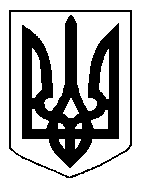 БІЛОЦЕРКІВСЬКА МІСЬКА РАДА	КИЇВСЬКОЇ ОБЛАСТІ	Р І Ш Е Н Н Я
від  23 січня 2020 року                                                                        № 4887-89-VII

Про безоплатне прийняття від департаменту екології та природних ресурсів Київської обласної державної адміністрації на баланс департаменту житлово-комунального господарства  Білоцерківської міської ради  продукції рослинництваРозглянувши звернення постійної комісії міської ради з питань житлової політики, комунального господарства, транспорту і зв’язку, природокористування, охорони довкілля та енергозбереження від 03 грудня 2019 року №544/2-17,  відповідно до   ст. 25,  п.5 ст.60 Закону України «Про місцеве самоврядування в Україні», пп.197.1.16  п.197.1  ст.197  Податкового кодексу України, керуючись  Програмою охорони довкілля та раціонального використання природних ресурсів Київської області на 2019-2022 роки, затвердженою рішенням Київської обласної ради від 30 травня 2019 р. № 563-28-VII, яка  реалізовує заходи з озеленення міст і сіл Київської області, міська   рада вирішила:Безоплатно прийняти від департаменту екології та природних ресурсів Київської обласної державної адміністрації на  баланс департаменту житлово-комунального господарства Білоцерківської міської ради продукцію рослинницва, балансовою вартістю 119 850 грн. (сто дев’ятнадцять тисяч вісімсот п’ятдесят грн.).Виконавчому комітету Білоцерківської міської ради затвердити  акт приймання-передачі від 15.11.2019 р.  у відповідності до чинного законодавства України.Контроль за виконанням цього рішення покласти на постійну  комісію міської ради з питань житлової політики, комунального господарства, транспорту і зв’язку, природокористування,    охорони довкілля та енергозбереження.Міський голова                                                                                     Геннадій ДИКИЙ